Воспитанники спортивной школы Усть-Удинского района приняли участие в массовой лыжной гонке «Лыжня России» в п.Балаганск26 февраля 2022 г. восемь воспитанников МБУ «Спортивная школа Усть-Удинского района» приняли участие во Всероссийской массовой лыжной гонке «Лыжня России» в п. Балаганск. Участники состязались в пяти возрастных категориях: 8-10 лет, 11-12 лет, 13-14 лет, 15-18 лет, 18 и старше. По итогам соревнований в возрастной категории от 11 до 12 лет Купрякова Софья и Серёдкин Александр, Сократов Сергей, Соколов Митрофан вошли в десятку лидеров. В категории 13-14 лет Малышев Илья занял 1-е место, а Вологжин Тагир – 3 место. Достойные результаты показали наши спортсмены и в возрастной категории от 15 до 18 лет:  Назарова Кристина заняла 1 место среди девушек, а Лукин Никита – 3 место среди юношей. Все призёры получили медали, грамоты и памятные подарки. 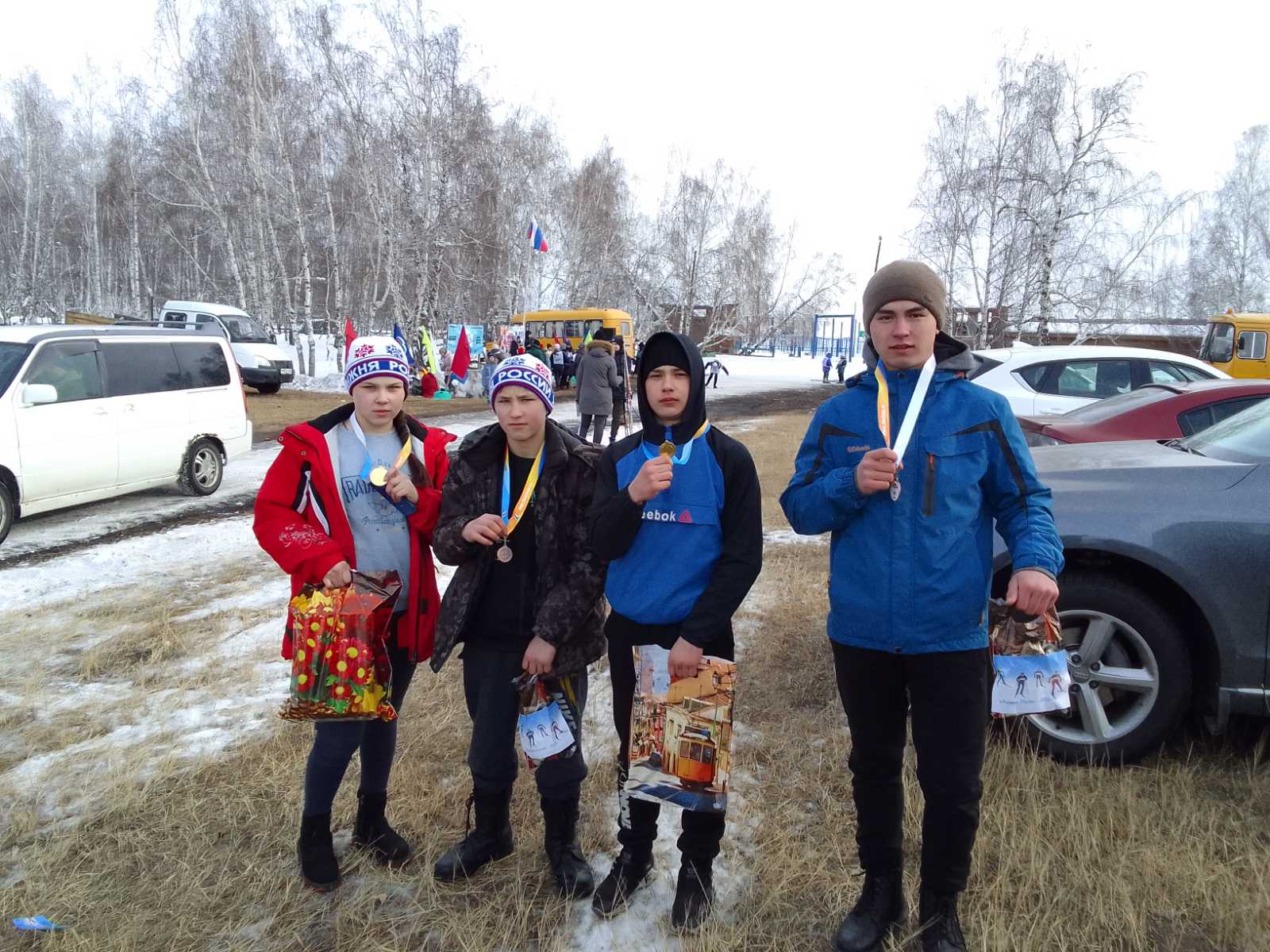 